Мой подход к работе с детьми    Мир детства уникален и неповторим, впечатления детства, хорошие и плохие, остаются в памяти людей навсегда. Учеными давно открыто, что решающим фактором развития некоторых характеристик мышления выступает не сам опыт (знания, умения и навыки), а методы его усвоения. Надежным помощником в воспитании и обучении детей является творческая активность.Наш детский сад работает по программе «Детство» (под редакцией Т.И. Бабаевой, А.Г.Гогоберидзе и др.) Основной формой организации обучения- является непосредственно образовательная деятельность. НОД проводится в соответствии с основной общеобразовательной программой ДОУ.Работу провожу по следующим направлениям: «социально –коммуникативное развитие»; «познавательное развитие»; «речевое развитие»; «физическое развитие»; «художественно-эстетическое развитие».Мои занятия построены таким образом, что один вид деятельности сменяется другим. Это позволяет сделать работу ребят менее утомительной, насыщенной. Игровые формы позволяют активизировать познавательные интересы дошкольников, зажечь огонек любознательности. В игровой деятельности у детей интенсивно развиваются наблюдательность, память, воображение.Используя в работе игры, учитываю, что в них обязательно должны присутствовать два начала: учебно-познавательное и занимательное. Из широкого спектра методов и приемов работы с детьми, в первую очередь использую те игровые занятия, которые позволяют в комплексе решать развивающие, воспитывающие и образовательные задачи.В своей работе я использую современные педагогические технологии:- интегрированной образовательной деятельности;-проектной деятельности (исследовательские, творческие проекты)-изготовление макетов-проблемная ситуация-игровые обучающие ситуации -организация выставок детского творчества-игровые обучающие ситуации-творческой деятельности: изготовление панно, совместных коллажей-информационно компьютерные технологии-метод проектов и др. 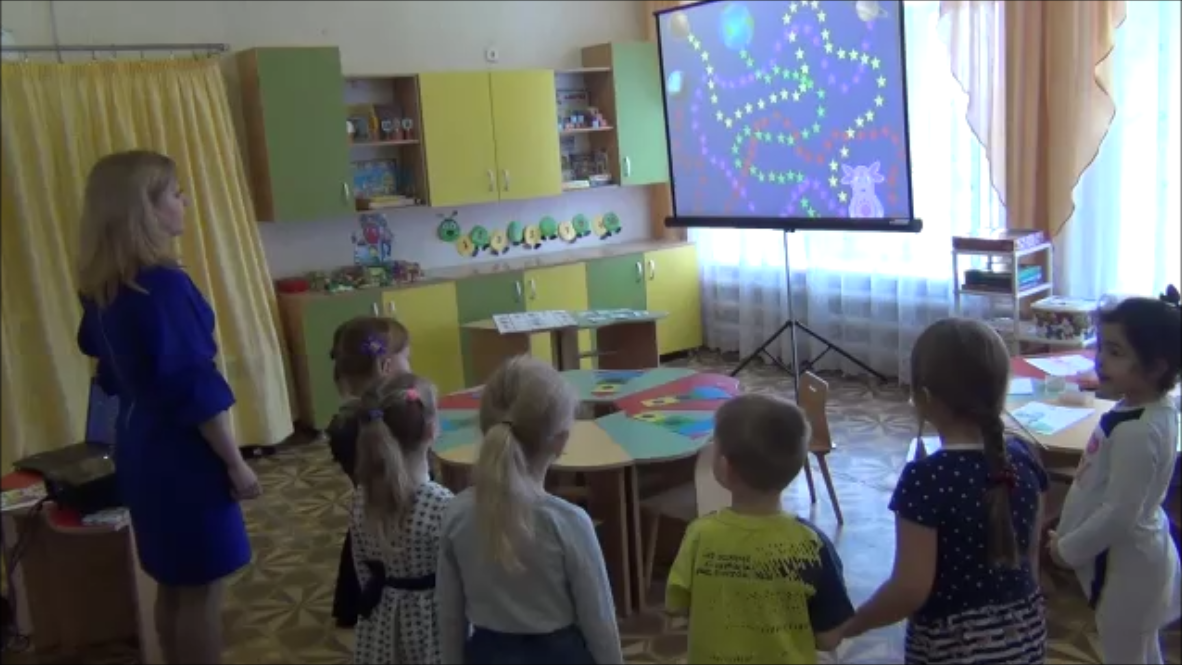      Ежедневно ребенок должен видеть и постигать азбуку нравственности в ближайшем окружении, в том числе и в детском саду. Для этого создаю проблемные ситуации, практические тренинги. Игра является наилучшим средством воспитания детей, т.к.  именно в игре у детей лучше всего проявляются и закрепляются добрые чувства.Формирование чувства доброты у дошкольников происходит постепенно. Маленькие дети стремятся к добрым поступкам сначала ради похвалы. Постепенно привычка поступать хорошо, и делать добро перерастает у них в чувство заботы о другом человеке. А сочувствие, выражающееся в активной, бескорыстной помощи другому человеку, в заботе о нем, отказе от своего личного в пользу другого человека, является одним из первых пробуждающихся у дошкольников гуманных чувств  В своей работе использую инновационные технологии. Совместно с родителями и детьми реализовали проект «Что такое доброта» Проект проходил в 4 этапа:1. Постановка проблемы- объяснила почему возникла необходимость в выполнении проекта2. поставила цели и задачи  3. Реализация непосредственного самого проекта 4. результат продукт прошло развлечение «день добра» В результате проведения этой работы в группе сложилась очень спокойная доброжелательная обстановка, которая проявляется в отношениях взрослых с детьми и детей между собой. Дети стали более спокойными, более внимательными друг к другу и к взрослым, научились обращать внимание на нравственную сторону поступков людей, задумываться над мотивами поведения. Благодаря литературным героям дети научились оценивать свои поступки в различных ситуациях.  Словарный запас детей обогатился такими словами и фразами как: «Разрешите», «Пожалуйста», «Вы не могли бы мне помочь?», «Всего доброго», и т. д. 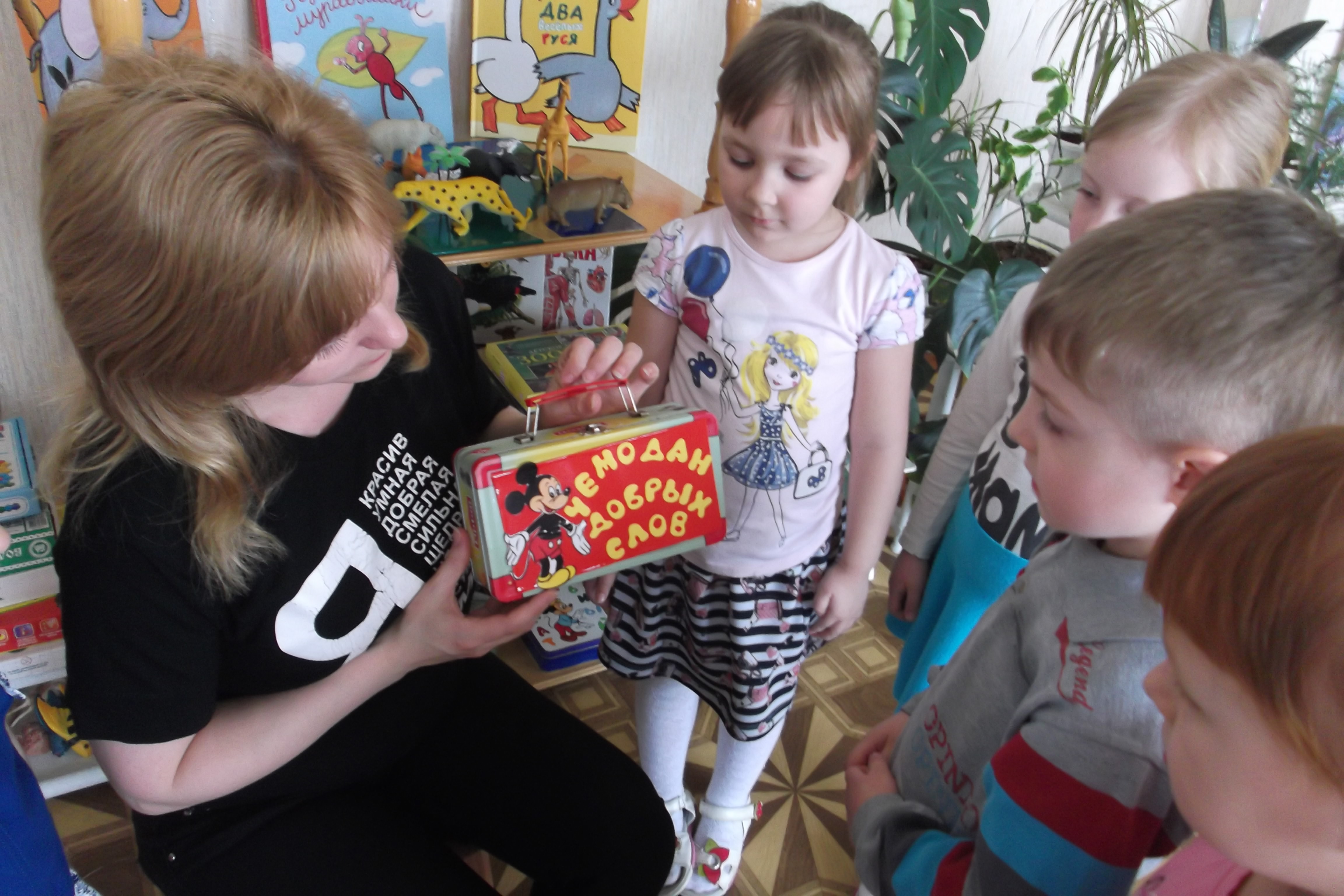      Для развития интеллектуальных способностей, я использовала разнообразные дидактические игры, так как игра- основной вид деятельности ребёнка в дошкольном возрасте. Играя, он познает мир людей, играя, ребенок развивается.    Ежедневно стараюсь привить детям любовь к живому слову. Познакомить их с произведениями детских писателей и поэтов. Часто использую театрализованную деятельность, как на занятиях, так и при проведении праздников, таких как театральное представление «Дюймовочка», «Лесная история» и др.Большое внимание уделяю предметно – развивающей среде как основе индивидуального подхода к детям. Учитывая возрастные особенности, с помощью родителей обновила центры для разных видов детской активности.	Эффективности в работе с детьми можно достичь только совместными усилиями МДОУ и семьи. Поэтому важную роль я уделяла работе с родителями. Проводились консультации, беседы, дискуссии: «Научите ребенка делать добро», «Наказывая, думай, зачем?!», анкетирование и тестирование, изготовление семейных альбомов «Я и моя семья», «Мы на отдыхе»; совместные праздники и развлечения. К подготовительной группе результатом такого подхода стало взаимопонимание между мной, детьми и их родителями. 	Я стараюсь активно участвовать в жизни детского сада: показываю открытые занятия, утренники, консультации для воспитателей, также принимаю участие в методических объединениях на муниципальном уровне